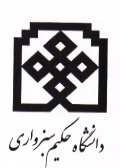 گزارش شركت در كنفرانس هاي علمی خارج کشورمدير محترم گروه با سلام   احتراما باستحضار مي رساند اينجانب......................... بر اساس حکم شماره......................... مورخ.......................... .. در كنفرانس علمي ............................................................... با ارائه مقاله با عنوان ................................................................................................................................................ به صورت  سخنراني      پوستر   شرکت نمودم. ضمن ارسال مدارک زير خواهشمند است نسبت به پرداخت هزينه هاي سفر اقدام مقتضي بعمل آوريد . ضمنا سمينار مربوط به مجمع علمي را در جلسه مورخ                           به گروه ارائه نمودم.1-  چكيده مقاله چاپ شده در كتابچه كنفرانس  2- گزارش علمي تايپ شده مجمع علمي                                                   3- اصل لاشه بليط  4- برگ ماموريت 5-اصل گذرنامه - تصویر صفحه ورود و خروج گذرنامه                                                                                                               نام و نام خانوادگي متقاضي:                                                                                                                            امضاءریاست محترم دانشکده                                                                  با سلام و احترام موارد فوق مورد تائيد است        نيست                                                          مدير گروه آموزشي :                                                                                                                                         امضاء  معاون محترم پژوهشي دانشگاهباسلام و احترام ضمن ارسال مدارک فوق در خصوص شرکت آقاي / خانم  ......................................................... در كنفرانس علمی خارج از كشور  با ارائه مقاله   ........................................................................................................................................... ، به صورت  سخنراني     پوستر     خواهشمند است دستور فرمائيد اقدام مقتضي بعمل آيد .رییس دانشکده امضاء بسمه تعالي« چکيده مقاله »                                                                                                                         نام و نام خانوادگي متقاضي:                                                                                                                                   امضاءچكيده مقاله به انگليسي Title:Authors:Affiliation:Abstract……………………………………………………………………………………………………………………………………………………………………………………………………………………………………………………………………………………………………………………………………………………………………………………………………………………………………………………………………………………………………………………………………………………………………………………………………………………………………………………………………………………………………………………………………………………………………………………………………………………………………………………………………………………………………………………………………………………………………………………………………………………………………………………………………………………………………………………………………………………………………………………………………………………………………………………………………………………………………………………………………………………………………………………………………………………………………………………………………………Keywords:فرم گزارش علمي از كنفرانس هاي علمي خارج كشور 1-  نام و نام خانوادگي:	         سمت:                                                      گروه آموزشي :نام گردهمايي كه در آن شركت كرده ايد:            تاريخ شروع  :   به سال  شمسي روز             ماه             سال             /  به سال ميلادي  روز            ماه              سال   تاريخ خاتمه :  به سال  شمسي روز              ماه             سال              / به سال ميلادي  روز            ماه             سال4-  نام ونشاني ميزبان گردهمايي:5-  تاريخچه گردهمايي (كنفرانس، سمينار و ...) را شرح دهيد:6-  خلاصه‏اي از برنامه گردهمايي شامل موارد زير را پيوست نموده و يا توضيح دهيد:    الف- عنوان مقاله‏هاي برجسته ارائه شده در گردهمايي با ذكر نام نويسنده و مليت وی:تعداد شركت كنندگان بر حسب كشورهاي شركت‏كننده:    ج-  ارزيابي كلي و دستاوردهاي علمي شركت در گردهمايي:           در صورت امكان اطلاعاتي از نظام آموزشي و پژوهشي و تاريخچه ميزبان گردهمايي: 7-  نظرات و پيشنهادات:8- جمع‏بندي و نتيجه‏گيري:تاييد مي‏شود كه شركت‏‏كننده در گردهمايي علمي ، اطلاعات ، آموخته‏ها  و  تجربيات  علمي و عملي خود را به نحو  تعيين شده  در اختيار دانشجويان  و اعضاي هيات علمي  رشته  مربوطه  قرار داده و  نتيجه  آن       خوب   متوسط    ضعيف   بوده است.  امضاء  (معاون پژوهشي) دانشكده                                                     امضاء  معاون پژوهشي دانشگاهفرم گزارش مالی كنفرانس هاي علمي خارج كشور                                                    عنوان كنفرانسي كه در آن شركت كرديد:   جدول  هزینه های شرکت در گردهماي هاي خارجی کشور		الف ـ حق ثبت نام                                                                                                     ......................................... ريالب ـ هزينه بلیط                                                                                                          ......................................... ريالج ـ هزینه های اقامت                                                                                                ......................................... ريالد – هزینه ویزا                                                                                                            ......................................... رياله – هزینه های جانبی ( غذا و ایاب و ذهاب )                                                             ......................................... ريالو - ساير هزينه‌هاي (لطفاً نام ببريد) متفرقه يا پيش‌بيني نشده                                 ......................................... ريالجمع كل هزينه‌ها                                                                                            ..................................................... ريال                                                                                                             عضو هیأت علمینام و نام خانوادگي                                                                    رشته تخصصيرتبه علمي                                                                   دانشکده محل خدمت عنوان مجمع علمي                   محل برگزاريتاريخ شروع                                                                     تاريخ خاتمه عنوان مقاله به فارسيعنوان مقاله به انگليسيحداقل10 و حداکثر  در14 سطر ( حداکثر 250 کلمه)كليد واژه ها:کشور شهر نوع وسیله ایاب ذهاب تا مقصد محل اقامتمدت اقامتشماره جلسه شورای پژوهشیمبلغ مصوبشماره ماموریتتاریخ